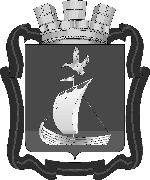 СОВЕТ ДЕПУТАТОВГОРОДСКОГО ПОСЕЛЕНИЯ КАНДАЛАКША КАНДАЛАКШСКОГО МУНИЦИПАЛЬНОГО РАЙОНАПЯТОГО СОЗЫВАР Е Ш Е Н И Е  от 1 марта 2022 года							                                     № 230Об утверждении перечня индикаторов риска нарушения обязательных требований, используемых в качестве основания для проведения контрольных мероприятий при осуществлении муниципального жилищного контроля, осуществляемого на территории муниципального образования городское поселение Кандалакша Кандалакшского муниципального районаВ соответствии с частью 9 статьи 23 Федерального закона от 31.07.2020 № 248-ФЗ «О государственном контроле (надзоре) и муниципальном контроле в Российской Федерации», Федеральным законом от 11.06.2021 № 170-ФЗ «О внесении изменений в отдельные законодательные акты Российской Федерации в связи с принятием Федерального закона  «О государственном контроле (надзоре) и муниципальном контроле в Российской Федерации», Жилищным кодексом Российской Федерации, Уставом муниципального образования городское поселение Кандалакша Кандалакшского муниципального района Мурманской области,Совет депутатов городского поселения Кандалакша Кандалакшского муниципального района решил:          1. Утвердить перечень индикаторов риска нарушений обязательных требований, используемый в качестве основания для проведения контрольных мероприятий при осуществлении муниципального жилищного контроля на территории муниципального образования городское поселение Кандалакша Кандалакшского муниципального района, согласно приложения к настоящему решению.2. Опубликовать настоящее решение в периодичном печатном издании «Информационный бюллетень администрации муниципального образования Кандалакшский район» и разместить на официальном сайте муниципального образования городского поселения Кандалакша Кандалакшского района.3. Настоящее решение вступает в силу со дня его опубликования.Глава муниципального образования   	    	                                              Е.В. Ковальчук